BAKERSFIELD COLLEGE STUDENT GOVERNMENT ASSOCIATION1801 Panorama Drive, BCSGA Boardroom | Bakersfield, California 93305DEPARTMENT OF STUDENT ORGANIZATIONSFriday November 19, 2021	11am- 12pm.	Zoom Meeting ID: 967 1526 6149https://cccconfer.zoom.us/j/96715266149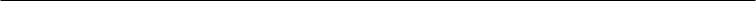 CALL MEETING TO ORDERThe meeting was called to order at 11:04 AM. ASCERTAINMENT OF QUORUMA majority quorum must be established to hold a bona fide meetingRoll CallDirector of Student Organizations Escobar- PresentAdvisor Alvarez- PresentSenator Barraj-  PresentStudent Organization Funding Manager Kaur- PresentA majority quorum is established therefore a bona fide meeting can be held. 3.	CORRECTIONS TO THE MINUTESThe Body will discuss and correct minutes from previous meetings.The Body will consider the approval of unapproved minutes from the meeting held on 11/05/2021Minutes from 11/05/2021 have been approved.4.	PUBLIC COMMENTThis segment of the meeting is reserved for persons desiring to address the Body on any matter of concern that is not stated on the agenda. A time limit of three (3) minutes per speaker and fifteen (15) minutes per topic shall be observed. The law does not permit any action to be taken, nor extended discussion of any items noton the agenda. The Body may briefly respond to statements made or questions posed, however, for further information, please contact the BCSGA Vice President for the item of discussion to be placed on a future agenda. (Brown Act §54954.3)                a. Introduction  of meeting  attendees Lidia A (Consent Project )Rep Evelyn (Ethics Bowl)Rep Naomi J. Bautista ( Japanese Culture Club)5.	REPORTS OF THE ASSOCIATIONThe chair shall recognize any officer of the association, including the BCSGA Advisor, to offer a report on official activities since the previous meeting and make any summary announcements deemed necessary for no longer than three minutes, save the advisor, who has infinite time.Director of Student Organizations, Daniel EscobarVolunteer opportunity for student orgs at the Mare riding center.  Involves working with children with disabilities, and for therapeutic benefits and anyone interested in everyday barn activities. Beneficial for any students needing volunteer hours.BCSGA Advisor, Nicole AlvarezDiscuss target training opportunity with Consent Project Club and renewal applications. 6.	NEW BUSINESSItems listed have not already been discussed once and thus are considered for approval by the BodyDiscussion on resources available to registered Student OrganizationsDanny- Student Orgs can request to use equipment such as cotton candy machine, popcorn machine, tables, chairs, or canopies. These things can be lent to the student org from the Office of student life. SOF grants are also available, just have to fill out an application form.  Nicole- Popcorn or cotton candy machines are not offered for the fall semester but may be offered in spring 2022. Contact Nicole to be guided through receiving equipment from the Office of Student Life.  For any events and activities that are performed and wanting reimbursement, stud orgs have to fill out travel forms. If accessing org funds they must fill out these forms 14 business days prior to the event. Important to note that it is a reimbursement, so the club will have to pay first for the event and then are reimbursed their money.  If you don't have funds in the account, grants are a great way to get funds. 7.	ANNOUNCEMENTSThe Chair shall recognize in turn BCSGA Officers requesting the floor for a period not to exceed one minute.None to Report8.	ADJOURNMENT  - The meeting was adjourned at 11:14 am. Agendas are posted seventy-two (72) hours, before the meetings commences in accordance with the Ralph M. Brown Act. Agendas are posted at the Bakersfield College Campus Center and online at www.bakersfieldcollege.edu/bcsga. Action items may be taken out of the order to be presented at the discretion of the Chair.BCSGA supports providing equal access to all programs for people with disabilities. Reasonable efforts will be made to provide accommodations to people with disabilities attending the meeting.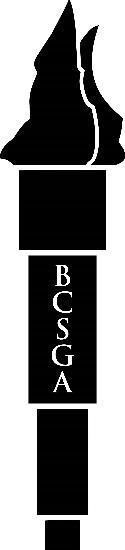 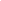 If you would like to request a copy of any of the agenda items or supporting materials listed, please contact Office of Student Life at (661) 395-4355 or email studentlife@bakersfieldcollege.edu.